Вестник сельского поселения Печинено№  1  2012 год (79) 30   января   2012 года Официальное опубликование  ГЛАВА сельского поселения Печинено муниципального района Богатовский Самарской областиПОСТАНОВЛЕНИЕ От 25.01.2012 года        №   2Об утверждении целевой муниципальной программы  в области энергосбережения и повышения энергетической эффективности на территории сельского поселения Печинено на 2012-2014 гг. с последующим развитием до 2020 года           На основании Федерального закона от 06.10.2003 № 131-ФЗ «Об общих принципах организации местного самоуправления в Российской Федерации», Федерального закона от 23.11.2009 №261 «Об энергосбережении и о повышении энергетической эффективности и о внесении изменений в отдельные законодательные акты Российской Федерации», Федерального закона от 03.04.1996 № 28-ФЗ «Об энергосбережении», Приказа Министерства экономического развития от 17.02.2010 № 61 «Об утверждении примерного перечня мероприятий в области энергосбережения и повышения энергетической эффективности, который может быть использован в целях разработки региональных, муниципальных программ в области энергосбережения и повышения энергетической эффективности», Приказа Министерства регионального развития РФ от 07.07.2010 № 273 «Об утверждении методики расчета значений целевых показателей в области энергосбережения и повышения энергетической эффективности, в том числе в сопоставимых условиях», Плана мероприятий по энергосбережению и повышению энергетической эффективности в РФ, утвержденного распоряжением Правительства РФ от 01.12.2009 № 1830-р, Распоряжения Правительства Российской Федерации от 17.11.2008 № 1662-р «О Концепции долгосрочного социально-экономического развития Российской Федерации на период до 2020 года», Постановления Правительства Российской Федерации от 31.12.2009 № 1225 «О требованиях к региональным и муниципальным программам в области энергосбережения и повышения энергетической эффективности», ПОСТАНОВЛЯЮ:          1. Утвердить целевую муниципальную программу в области энергосбережения и повышения энергетической эффективности на территории сельского поселения Печинено на 2012-2014 гг. с последующим развитием до 2020 года. (Прилагается).          2. Опубликовать настоящее постановление в порядке, предусмотренном Уставом сельского поселения Печинено.          3.  Контроль за настоящим постановлением оставляю за собой.Исполняющий обязанности Главы сельского поселения  Печинено муниципального района Богатовский Самарской области                                                                                      Горшков Ю.А.Утверждена         постановлением Главы сельского поселения Печинено муниципального района Богатовский Самарской области    от 25.01. 2012года   № 2ЦЕЛЕВАЯ МУНИЦИПАЛЬНАЯ программа  В ОБЛАСТИ энергосбережения и повышенияэнергетической эффективности НА ТЕРРИТОРИИ  СЕЛЬСКОГО ПОСЕЛЕНИЯ печинено муниципального района богатовский самарской области на 2012-2014 годыс последующим развитием до 2020 годаСОДЕРЖАНИЕПАСПОРТ ПРОГРАММЫРаздел 1. ХАРАКТЕРИСТИКА ПРОБЛЕМЫ, НА РЕШЕНИЕ КОТОРОЙ НАПРАВЛЕНА  ПРОГРАММАРаздел 2. ЦЕЛИ   ПРОГРАММЫРаздел 3. ОСНОВНЫЕ ЗАДАЧИ ПРОГРАММЫРаздел 4. СИСТЕМА ПРОГРАММНЫХ МЕРОПРИЯТИЙРаздел 5. мероприятия ЭНЕРГОСБЕРЕЖЕНИЯ И повышения энергетической эффективности в бюджетном сектореРаздел 6. МЕРОПРИЯТИЯ ЭНЕРГОСБЕРЕЖЕНИЯ И повышения ЭНЕРГЕТИЧЕСКОЙ ЭФФЕКТИВНОСТИ В СИСТЕМАХ КОММУНАЛЬНОЙ ИНФРАСТРУКТУРЫ Раздел 7. ИНДИКАТОРЫ ЭНЕРГОСБЕРЕЖЕНИЯ  И ПОВЫШЕНИЯ ЭНЕРГЕТИЧЕСКОЙ ЭФФЕКТИВНОСТИ Раздел 8.  КОНТРОЛЬ ЗА ХОДОМ РЕАЛИЗАЦИИ  ПРОГРАММЫРаздел 9. ОЖИДАЕМЫЕ КОНЕЧНЫЕ РЕЗУЛЬТАТЫ РЕАЛИЗАЦИИ_  ПРОГРАММЫРаздел 10.  ОБЪЁМЫ И ИСТОЧНИКИ ФИНАНСИРОВАНИЯПАСПОРТ ПРОГРАММЫ Раздел 1.ХАРАКТЕРИСТИКА ПРОБЛЕМЫ, НА РЕШЕНИЕКОТОРОЙ НАПРАВЛЕНА  ПРОГРАММА        Повышение эффективности использования топливно-энергетических ресурсов на современном этапе является одной из важнейших стратегических задач социально-экономического развития России и приоритетным в экономической политике Самарской области,  сельского поселения Печинено муниципального района Богатовский Самарской области. Повышение энергоэффективности снизит риски и затраты, связанные с высокой энергоемкостью экономики.       Самый высокий потенциал энергоэффективности отмечается в секторах конечных потребителей. В настоящее время при высоком уровне оснащения низкокачественными бытовыми приборами резко возрос удельный вес потребленной электроэнергии в бытовом секторе. Замена низкокачественных и энергозатратных бытовых приборов позволит не только сократить потребление электрической энергии, но и снизить затраты бюджетных средств.        Федеральным законом  от 23.11.2009 № 261-ФЗ «Об энергосбережении и о повышении энергетической эффективности»  (далее – Закон № 261-ФЗ) определено, что все бюджетные учреждения:- должны быть оснащены приборами учета используемой воды, тепловой энергии, электрической энергии до 01.01.2012;- обязаны обеспечить снижение в сопоставимых условиях объема энергии в течение 5 лет не менее чем на 15 процентов от объема фактически потребленного им в 2010 году каждого из указанных ресурсов с ежегодным снижением такого объема не менее чем  на 3%;- обязаны провести обязательное энергетическое обследование, по результатам которого должен быть составлен энергетический паспорт;- обязаны выполнять требования энергетической эффективности зданий и сооружений;-обязаны размещать заказы для государственных и муниципальных нужд с учетом требований энергетической эффективности товаров, работ, услуг.       Механизмами  реализации потенциала энергосбережения в учреждении должны стать:- проведение мероприятий по энергосбережению и повышению энергетической эффективности;- организация постоянного мониторинга эффективности использования энергоресурсов;- стимулирование работников в повышении энергоэффективности;- информационно-пропагандистские меры.       Достижение показателей, утвержденных Законом № 261-ФЗ, и целей по повышению энергоэффективности, указанных в Стратегии социально-экономического развития на период до 2015 года, является целью Программы.Сельское поселение Печинено муниципального района Богатовский Самарской области включает:1. Бюджетные учреждения:1.1. Администрация сельского поселения Печинено муниципального района Богатовский Самарской области;2. Жилфонд:частный – 67,3 тыс. м2  3. Котельные и тепловые сети.4. Скважины, водные и канализационные  сети.5.  Трансформаторные подстанции и электрические сети.Анализ сложившейся ситуации показывает, что ветхость оборудования и сетей, приводит к значительным потерям энергоресурсов (до 30%), поэтому необходимость реализации программы энергосбережения и повышения энергетической эффективности сельского поселения Печинено муниципального района Богатовский Самарской области является важнейшей задачей для функционирования жилищно-коммунальной сферы поселения.Раздел 2. ЦЕЛИ   ПРОГРАММЫ        Основной целью Программы является обеспечение рационального использования топливно-энергетических ресурсов за счёт реализации энергосберегающих мероприятий, повышения энергетической эффективности в секторах экономики сельского поселения Печинено муниципального района Богатовский Самарской области  и снижения энергоемкости. Перевод предприятий коммунального комплекса и режима энергопотребления муниципальными учреждениями на энергосберегающий путь развития и снижения энергоемкости валового муниципального продукта, на основе создания законодательных, организационных, экономических, научно-технических и других условий, обеспечивающих высокоэффективное использование энергоресурсов.Раздел 3. ОСНОВНЫЕ ЗАДАЧИ ПРОГРАММЫПроведение организационных мероприятий по повышению эффективности потребления энергии. Сокращение расхода бюджетных средств на оплату за энергоресурсы, в том числе за счет сокращения потерь тепловой и электрической энергии.Обеспечение учета всего объема потребляемых энергетических ресурсов.Обеспечение мониторинга потребления энергетических ресурсов и их эффективного использования.Повышение эффективности пропаганды энергосбережения.Снижение затрат на оплату коммунальных услуг населением сельского поселения Печинено муниципального района Богатовский Самарской области. Повышение эффективности производства тепловой энергии, снижение потерь при выработке и транспортировке энергоресурсов и воды.Повышение эффективности энергопотребления и потребления воды путем внедрения современных энергосберегающих технологий.Проведение энергетических обследований на всех объектах муниципальной собственности.Установка приборов учета на всех муниципальных объектах.Получение достоверной информации о реальном потреблении коммунальных ресурсов для последующего внедрения энергосберегающих технологий и модернизации инженерного оборудования.Раздел 4. СИСТЕМА ПРОГРАММНЫХ МЕРОПРИЯТИЙДостижение цели и решение основных задач программы требует реализации долгосрочного комплекса взаимоувязанных направлений:-    повышение энергоэффективности в теплоснабжении;-    повышение энергоэффективности в жилищном секторе;-    повышение энергоэффективности в бюджетной сфере;-    расширение использования возобновляемых источников энергии;- нормативно-законодательное, ресурсное, организационное и информационное обеспечение деятельности по повышению энергоэффективности;-  проведение энергетических обследований предприятий с муниципальным участием, муниципальных учреждений, жилых домов с разработкой энергетических паспортов;- оснащение объектов предприятий с муниципальным участием, муниципальных учреждений, жилых домов приборами учета и регулирование расхода энергоресурсов;- внедрение новых технологических решений, обеспечивающих повышение теплозащиты ограждающих конструкций зданий;- модернизация систем освещения на основе энергоэкономичных осветительных приборов;- внедрение новых технологических решений, предусматривающих снижение потребления ресурсов и их потерь, в системах коммунальной инфраструктуры.Раздел 5. мероприятия ЭНЕРГОСБЕРЕЖЕНИЯ И повышения энергетической эффективности в бюджетном секторе         На территории сельского поселения Печинено муниципального района Богатовский Самарской области расположено 1 бюджетное  учреждение:  административные помещения и муниципальные учреждения: 6 филиалов  «Центра  культуры и досуга», Таблица 1 – РАСХОДЫ ЭНЕРГОРЕСУРСОВ 2009-2011гг.       Таким образом, в разрезе 3-х лет видно, что происходит неравномерное потребление энергетических ресурсов, что приводит к невозможности  рационального планирования бюджетных средств. Возникает необходимость в проведении энергосберегающих мероприятий. Приоритетной   задачей  в  области  энергосбережения  является проведение  мероприятий,  обеспечивающих  снижение энергопотребления и уменьшение  бюджетных  средств, направляемых на оплату энергоресурсов. Необходимым  шагом для реализации энергосберегающих мероприятий в бюджетных учреждениях является проведение энергетического обследования и  паспортизации объектов бюджетной сферы.  Энергетическое обследование и паспортизация объектов бюджетной сферы осуществляются в целях:- выявления потенциала энергосбережения;- определения основных энергосберегающих мероприятий;- определения  объектов  бюджетной  сферы,  на  которых  в первую очередь необходимо проводить энергосберегающие мероприятия;- установления    нормативных    показателей    энергопотребления  (лимитирования энергопотребления).       Стимулирование   бюджетных  учреждений  к  заключению  договоров, направленных  на рациональное использование энергоресурсов в бюджетной сфере, осуществляется  путем  установления  муниципальных заданий, использования сэкономленных в  результате энергосбережения бюджетных средств  на  капитальный  и  текущий  ремонт, закупку технологического оборудования  компьютерной  техники  и  инвентаря  для  нужд бюджетных учреждений, а также на премирование персонала. Использование механизма муниципальных  заданий  позволяет ввести обязательные для выполнения бюджетными  учреждениями  задания  по  снижению  энергопотребления как одного из показателей качества оказываемых ими услуг.Таблица 2 ПЕРЕЧЕНЬ ОСНОВНЫХ МЕРОПРИЯТИЙ  В БЮДЖЕТНОЙ СФЕРЕ         Мероприятия Программы и объемы ее финансирования уточняются ежегодно при  формировании проекта бюджета поселения на соответствующий финансовый год.Раздел. 6. МЕРОПРИЯТИЯ ЭНЕРГОСБЕРЕЖЕНИЯ И повышения ЭНЕРГЕТИЧЕСКОЙ ЭФФЕКТИВНОСТИ В СИСТЕМАХ КОММУНАЛЬНОЙ ИНФРАСТРУКТУРЫЭффективное и рациональное использование энергетических ресурсов является сегодня важной составляющей снижения производственных издержек. Вследствие этого, энергетические обследования, направленные на энергоэффективность и энергосбережение, рассматриваются как инструмент снижения себестоимости продукции, улучшения благосостояния населения, обеспечения соответствующей экологической и социально-бытовой обстановки.Жилищно-коммунальный комплекс характеризуется неэффективной системой управления, дотационностью сферы и неудовлетворительным финансовым положением, высокими затратами, отсутствием экономических стимулов снижения издержек, связанных с оказанием жилищных и коммунальных услуг, неразвитостью конкурентной среды и, как следствие, высокой степенью износа основных фондов, неэффективной работой предприятий, большими потерями энергии, воды и других ресурсов.Техническое состояние коммунальной инфраструктуры морально и физически устарело. Существующие сети, оборудование, сооружения значительно изношены, неэффективны и в основном не соответствуют требованиям гарантированного, устойчивого и экономически эффективного предоставления коммунальных услуг.Процент износа инженерных коммуникаций в целом составляет: водопроводные сети - 70%, канализационные - 70%; износ котельного оборудования - 40%.Работы по ремонту инженерных сетей и оборудования планируются исходя из наличия финансовых средств, а не из расчетной годовой потребности в указанных работах, планово-предупредительный ремонт уступил место аварийно-восстановительным работам, затраты на которые в 2-3 раза выше. Поэтому остается не решенной проблема улучшения технического состояния канализационных и водопроводных сетей, и, как следствие, аварии и нарушения в режиме работы коммунального хозяйства. Остается обостренной проблема снабжения населения сёл питьевой водой, дефицит мощностей водоотведения и очистки сточных вод.Целевая направленность Программы определяется необходимостью решения задач, связанных с низкой энергоэффективностью экономики, и, как следствие, с высокими издержками общества на свое энергообеспечение, необходимостью устойчивого энергоснабжения населения и отраслей экономики, снижения техногенной нагрузки ТЭК на окружающую среду, сохранения энергетической безопасности.     Программа направлена на модернизацию и обновление коммунальной инфраструктуры сельского поселения Печинено, снижение эксплуатационных затрат, устранение причин возникновения аварийных ситуаций, угрожающих жизнедеятельности человека, улучшение качества окружающей среды.Развитие водоснабжения и водоотведенияповышение надежности водоснабжения, водоотведения;повышение экологической безопасности в селе;соответствие параметров качества питьевой воды  у потребителя установленным нормативам; снижение уровня потерь воды;сокращение удельных эксплуатационных расходов.Система водоснабжения  сельского поселения ПечиненоВ сельском поселении Печинено  в четырёх населённых пунктах существует централизованная система водоснабжения. Водой из централизованной системы водоснабжения обеспечено 94,6% населения, 5,4% населения поселения проживают в населенных пунктах, не обеспеченных централизованной системой водоснабжения. Таким образом, основными проблемами системы водоснабжения сельского поселения Печинено являются:Существующие сооружения водоснабжения не позволяют обеспечить качество питьевой воды, в полной мере соответствующее требованиям санитарных норм к качеству питьевой воды.     Несовершенство технологий и устаревшее оборудование.Высокая степень износа трубопроводов.Система водоотведения сельского поселения Печинено.На территории сельского поселения Печинено действует хозяйственно-бытовая система водоотведения, обеспечивающая часть жилой  зоны. В состав системы водоотведения входят:сети водоотведения протяженностью 1.82 км;Основными проблемами системы водоотведения сельского поселения Печинено являются:Высокая степень износа сооружений и сетей системы водоотведения, средний износ сооружений составляет 70%.Отсутствие современных очистных сооружений     Основные мероприятия в системах  коммунальной инфраструктуры указанны в таблице №3Таблица №3 ПЕРЕЧЕНЬ ОСНОВНЫХ МЕРОПРИЯТИЙ  НА СИСТЕМАХ КОММУНАЛЬНОЙ ИНФРАСТРУКТУРЫРаздел 7. ИНДИКАТОРЫ ЭНЕРГОСБЕРЕЖЕНИЯ  И ПОВЫШЕНИЯ ЭНЕРГЕТИЧЕСКОЙ ЭФФЕКТИВНОСТИФормирование целевых показателей повышения эффективности является завершающим этапом программного планирования. Целевые показатели отражают уровни энергосбережения и повышения энергетической эффективности, которые экономика сельского поселения Печинено должна достигнуть соответственно с 2012 года    до 2014года  и  до 2020 года. Основными макроэкономическими целевыми показателями являются энергоемкость ВМП, электроемкость ВМП. Они отражают уровень потребления, электрической  энергии, использованной на производство одной тысячи рублей ВМП. Целевыми показателями, характеризующими уровень и динамику энергосбережения в бюджетной сфере, являются показатели снижения бюджетных расходов на оплату коммунальных услуг, уровень оснащения приборами учета энергоносителей. Раздел 8. КОНТРОЛЬ ЗА ХОДОМ РЕАЛИЗАЦИИ  ПРОГРАММЫМеханизм реализации Программы предусматривает использование комплекса организационных, экономических и правовых мероприятий, необходимых для реализации цели и задач в данной  Программе. Механизм разработан в соответствии с положениями законодательства Российской Федерации.Текущее управление и контроль за реализацией Программы осуществляется Администрацией сельского поселения Печинено:- эксплуатационные расходы; осуществляет мониторинг выполнения показателей Программы;-обеспечивает согласованные действия по подготовке и реализации мероприятий, целевому и эффективному использованию средств;-осуществляет взаимодействие с ответственными за выполнение мероприятий лицами, запрашивает и получает от них информацию о ходе выполнения программных мероприятий;-на основании информации, полученной от ответственных лиц по каждому структурному подразделению, проверяет отчеты о ходе реализации программных мероприятий;-формирует и представляет отчеты о выполнении муниципальной программы в рабочую группу Администрации муниципального района Богатовский Самарской области.Выбор исполнителей мероприятий Программы, финансируемых за счет бюджетных средств, осуществляется в соответствии с законодательством Российской Федерации.При этом критериями выбора исполнителей программных мероприятий являются:- функциональные и качественные характеристики реализуемых энергосберегающих мероприятий (включая: приобретаемое оборудование, комплектующие к нему,  продукцию (товары),  проводимые работы, включая строительно-монтажные и пуско-наладочные,  оказываемые услуги и др.);- расходы на техническое обслуживание;- сроки (периоды) реализации энергосберегающих мероприятий;- условия и объем предоставления гарантии качества проводимых работ и оказываемых услуг;- стоимость реализации энергосберегающих мероприятий (цена контрактов);-обеспечение заданных параметров энергосбережения и повышения энергоэффективности; - другие критерии в соответствии с законодательством Российской Федерации о размещении заказов и  действующих на момент заключения контракта условий реализации программных мероприятий.Раздел 9. ОЖИДАЕМЫЕ КОНЕЧНЫЕ РЕЗУЛЬТАТЫ РЕАЛИЗАЦИИ ПРОГРАММЫ     Принципиальной особенностью данной Программы является ее комплексность и дифференцированность по секторам экономики сельского поселения Печинено, при этом результатами реализации программы будут являться: 1. повышение эффективности энергопотребления путем внедрения современных энергосберегающих технологий;2. замена изношенного, морально и физически устаревшего оборудования и инженерных коммуникаций;3. снижение затратной части на оплату потребленных энергоресурсов;Раздел 10. ОБЪЁМЫ И ИСТОЧНИКИ ФИНАНСИРОВАНИЯПриложение 3. Объёмы и источники финансирования  сельского поселения. (тыс. руб.)  ГЛАВА сельского поселения Печинено муниципального района Богатовский Самарской областиПОСТАНОВЛЕНИЕ От 25.01.2012 года        №   3Об утверждении стоимости услуг по погребению на территории сельского поселения Печинено муниципального района Богатовский Самарской области в 2012 годуВ соответствии с Федеральным законом от 12.01.1996 года № 8-ФЗ «О погребении и похоронном деле» и Федеральным законом от 06.10.2003 года № 131-ФЗ «Об  общих принципах организации местного самоуправления в Российской Федерации»     	ПОСТАНОВЛЯЮ:Утвердить стоимость услуг по погребению на территории сельского поселения Печинено  муниципального района Богатовский  Самарской области в 2012 году:- согласно гарантированному перечню услуг по погребению, оказываемых на безвозмездной  основе лицам, взявшим на себя обязанность осуществить погребение пенсионеров, не подлежащих обязательному социальному страхованию на случай временной нетрудоспособности и в связи с материнством на день смерти, подлежащую  возмещению  в установленном законом порядке, согласно приложению № 1;- по погребению умерших, не имеющих супруга, близких родственников, иных родственников либо законного представителя, подлежащую возмещению в установленном порядке, согласно приложению № 2.2. Опубликовать настоящее Постановление в газете «Вестник сельского поселения Печинено».3. Настоящее Постановление вступает в силу с момента опубликования.Исполняющий обязанности Главы сельского поселения  Печинено муниципального района Богатовский Самарской области                                                                                      Горшков Ю.А.Приложение № 1        к Постановлению Главы         сельского поселения Печинено муниципального района Богатовский Самарской области   от 25 января 2012 года №3Стоимость услуг согласно гарантированному перечню услуг по погребению, оказываемых на безвозмездной
основе лицам, взявшим на себя обязанность осуществить погребение пенсионеров, не подлежащих обязательному социальному страхованию на случай временной нетрудоспособности и в связи с материнством на день смерти,  подлежащая возмещению в установленном законом порядке   Приложение № 2   к Постановлению Главы         сельского поселения Печинено муниципального района Богатовский  Самарской области        от 25 января 2012 г. № 3Стоимость услуг по погребению умерших, не имеющих супруга, близких родственников, иных родственников либо
законного представителя, подлежащая возмещению в установленном законом порядкеАдминистрация сельского поселения Печинено приглашает к сотрудничеству.	Уважаемые жители сельского поселения Печинено! На страницах  Вестника сельского поселения Печинено вы можете разместить информацию, обсудить насущные проблемы поселения, задать вопросы главе сельского поселения и сотрудникам администрации. По вопросам размещения информации и обсуждения актуальных вопросов можно обращаться в администрацию сельского поселения Печинено: село Печинено, улица Советская, дом 1.Телефон 3-55-30, с сотового: 8 846 66 3 55 30.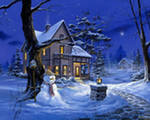 Поздравляем юбиляров!                                                                                                                                                                                                                                                                                                                                                                                                                                                                                                                                                  С 40 -летием: Емельянову Елену Николаевну; с 50-летием: Попову Татьяну Ивановну, Лешину Наталью Александровну, Мнацаканяна Гагика Торгоновича, Захарова Николая Михайловича, Попова Ивана Владимировича; с 60- летием: Игонина Николая Васильевича, Ольховую Татьяну Петровну, Брайт Татьяну Александровну; с 70-летием: Павлову Валентину Яковлевну, Щербакова Виктора Васильевича, Юдакову Тамару Федоровну, Новикову Тамару Иларионовну! Желаем счастья, здоровья, успехов в делах.Учредители: Собрание представителей сельского поселения Печинено муниципального района Богатовский Самарской области, администрация сельского поселения Печинено муниципального района Богатовский Самарской области. Решение №3 от 19.03.08г. Село  Печинено, улица  Советская, д.1. Главный редактор   Горшкова Е.Н.. Телефон: 3-55-30 тираж 150 экз.  Бесплатно.Наименование       
программыПрограмма энергосбережения и повышения энергетической эффективности сельского поселения Печинено муниципального района Богатовский Самарской области на 2012-2014годыОснование       
для разработки      
программыФедеральный закон от 06.10.2003 № 131-ФЗ «Об общих принципах организации местного самоуправления в Российской Федерации». Федеральный закон от 23.11.2009 №261 «Об энергосбережении и о повышении энергетической эффективности и о внесении изменений в отдельные законодательные акты Российской Федерации».Федеральный закон от 03.04.1996 № 28-ФЗ «Об энергосбережении»Энергетическая стратегия России на период до 2030 года, утвержденная распоряжением Правительства Российской Федерации от 13.11.2009 № 1715-р.План мероприятий по энергосбережению и повышению энергетической эффективности в РФ, утвержденный распоряжением Правительства РФ от 01.12.2009            № 1830-р.Постановление Правительства Российской Федерации от 31.12.2009 № 1225 «О требованиях к региональным и муниципальным программам в области энергосбережения и повышения энергетической эффективности».Приказ Министерства экономического развития от 17.02.2010 № 61 «Об утверждении примерного перечня мероприятий в области энергосбережения и повышения энергетической эффективности, который может быть использован в целях разработки региональных, муниципальных программ в области энергосбережения и повышения энергетической эффективности».Приказ Министерства регионального развития РФ от 07.07.2010 № 273 «Об утверждении методики расчета значений целевых показателей в области энергосбережения и повышения энергетической эффективности, в том числе
в сопоставимых условиях»Заказчик    
ПрограммыАдминистрация сельского поселения Печинено муниципального района Богатовский Самарской областиРазработчики        
ПрограммыАдминистрация сельского поселения Печинено муниципального района Богатовский Самарской областиСроки реализации    
Программы2012-2014 гг., с последующим развитием до 2020 годаЦель              
ПрограммыПовышение эффективности при потреблении энергетических ресурсов за счет проведения мероприятий по энергосбережению.Основные задачи    
программыПовышение эффективности потребления энергии.Сокращение расхода бюджетных средств на оплату за энергоресурсы, в том числе за счет сокращения потерь тепловой и электрической  энергии.Обеспечение учета всего объема потребляемых энергетических ресурсов.Обеспечение мониторинга потребления энергетических ресурсов и их эффективного использованияПрименение энергосберегающих технологий при модернизации, реконструкции и капитальном ремонте основных фондов.Повышение эффективности пропаганды энергосбережения.Исполнители программы- Администрация сельского поселения Печинено муниципального района Богатовский Самарской области Ожидаемые       
конечные        
результаты      
реализации      
программы и     
ее социально-   
экономической   
эффективности-Обеспечение достижения  за счет реализации мероприятий и проектов Программы по повышению энергоэффективности.-Повышение эффективности энергопотребления путем внедрения современных энергосберегающих технологий.- Замена изношенного, морально и физически устаревшего оборудования и инженерных коммуникаций.- Снижение затратной части на оплату потребленных энергоресурсов.-Суммарная экономия электрической энергии – 18,0    тыс.  кВт/ч.-Суммарная экономия топлива – 6,3      тыс. м3.-Суммарная экономия воды –   32,5    тыс. м3	Объемы и        источники       финансированияФинансирование Программы на период 2012 - 2014 годы:- бюджет сельского поселения Печинено муниципального района Богатовский Самарской области -  3160,0 тыс. руб.- средства организаций   -     тыс. руб.- бюджет Самарской области -   тыс. руб.- средства собственников -     тыс. руб. № п/пОбщие сведенияЕд.изм.Разбивка по годамРазбивка по годамРазбивка по годам№ п/пОбщие сведенияЕд.изм.2009201020111234561Расход на газоснабжение БУ,Гкал698,72702,89629,332Расход воды на снабжение БУкуб. м4910491049103Расход ЭЭ на обеспечение БУкВтч104587116567103705№ ппНаименование мероприятиязатраты тыс. руб.затраты тыс. руб.затраты тыс. руб.затраты тыс. руб.Источник финанси-роваияЭкономическая эффективность, за 3 годаЭкономическая эффективность, за 3 года№ ппНаименование мероприятия201220132014ВсегоИсточник финанси-роваияНатуральый показательСтоимостной показатель, тыс. руб.Приобретение и установка приборов учета холодной воды в  здании администрации с. Печинено4.0--4.0Бюджет ПСП72 куб. м.2.1Энергетическое обследование здания администрации-35,0-35,0Бюджет ПСП--Энергетическое обследование здания СДК с. Тростянка-54,0-54,0Бюджет ПСП--Энергетическое обследование здания СДК с. Печинено-54,0-54,0Бюджет ПСП--Установка энергосберегающих ламп в здании администрации-4.04.08.0Бюджет ПСП1800 квт7,8 Получение энерго. паспорта здания СДК с. Тростянка--140,0140,0Бюджет ПСП-- Получение энерго. паспорта здания СДК с. Тростянка140,0140,0Бюджет ПСП-- Получение энерго. паспорта здания СДК с. Печинено140,0140Бюджет ПСП--Установка энергосберегающих ламп здание СДК с. Тростянка4.04.08.0Бюджет ПСП,2000 квт9,0Установка энергосберегающих ламп здание СДК с. Печинено4,04,08,0Бюджет ПСП,3000 квт13,5Приобретение и установка прибора учета холодной воды здании СДК с Печинено5,05,0Бюджет ПСП,72 м32,2Приобретение и установка прибора учета холодной воды здании СДК с Тростянка5,05,0Бюджет ПСП,36 м31,1Капитальный ремонт системы отопления СДК с. Тростянка-230,0230Бюджет ПСП,2500 куб. м.10,0Капитальный ремонт системы отопления СДК с. Печинено-180,0180Бюджет ПСП,2000 куб. м. 8,0Замена окон на стеклопакеты  СДК с. Тростянка200,0200Бюджет ПСП,1500 куб. м.6,0Замена окон на стеклопакеты  СДК с. Печинено200,0200Бюджет ПСП,300 куб.м.2,0Замена уличного освещения на энергосберегающую систему уличного освещения60-40,0100Бюджет ПСП, 4000 квт20,0Приобретение и установка прибора учета электроэнергии на уличное освещение 145,0-145Бюджет ПСП,4800 квт24,0Приобретение и установка световых реле4,0-4,0Бюджет ПСП,2400 квт12,0Итого:68,0449,01143,01660,0X117,7                       № п/пНаименование мероприятияЗатраты тыс. руб.Затраты тыс. руб.Затраты тыс. руб.Затраты тыс. руб.Источник финансироваияЭкономическая эффективность,за 3 годаЭкономическая эффективность,за 3 года№ п/пНаименование мероприятия201220132014всегоНатуральный показательСтоимостной показатель тыс. руб.1.Ремонт водопровода с. Печинено150150300,0Бюджет ПСП10 тыс. куб. м300,02.Ремонт водопровода с. Тростянка150150300,0Бюджет ПСП10 тыс. куб. м.300,03Ремонт водопровода с. Фёдоровка150150300,0Бюджет ПСП5 тыс. куб. м.150,04Ремонт водопровода пос. Центральный150150300,0Бюджет ПСП5 тыс. куб. м.150,0100,0100,0Бюджет ПСП1 тыс. куб. м.30,08Капитальный ремонт водонапорной башни с. Тростянка100,0100,0Бюджет ПСП1 тыс. куб. м.30,09Капитальный ремонт водонапорной башни с. Фёдоровка1000,100,0Бюджет ПСП0,5 тыс. куб. м.15,0Итого:0600900,01500,0975,0№ п/пНаименование источника201220132014Итого№ п/пНаименование источника201220132014Итого1Всего68,01049,02043,0 3160,0 2Бюджет сельского поселения Печинено68,01049,02043,03160,0 Индикаторы для муниципальных программ указанны в Приложениях 1,23Средства организаций, осуществляющих мероприятий программы 4Бюджет Самарской областиФедеральный бюджетN п/пНаименование услугСтоимость, рублей1Оформление документов, необходимых для погребениябесплатно2Предоставление и доставка гроба и других предметов, необходимых для погребения5903Перевозка тела (останков) умершего на кладбище465,64Погребение3 460Итого4515,6N п/пНаименование услугСтоимость, рублей1Оформление документов, необходимых для погребениябесплатно2Облачение тела503Предоставление гроба5404Перевозка тела (останков) умершего на кладбище465,65Погребение3 460Итого4 515,6